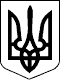 РАХІВСЬКА РАЙОННА державна адміністраціяЗАКАРПАТСЬКОЇ  ОБЛАСТІР О З П О Р Я Д Ж Е Н Н Я12.10.2021                                             Рахів                                                     № 135Про районну комісію зі встановлення відповідності будівель районної державної адміністрації та її структурних підрозділів вимогам доступності для осіб з інвалідністюВідповідно до статей 5, 6 і 39 Закону України ,,Про місцеві державні адміністрації”,  постанов  Кабінету  Міністрів  України  від  26  травня  2021 р. № 537 ,,Про затвердження Порядку проведення моніторингу та оцінки ступеня безбар’єрності об’єктів фізичного оточення і послуг для осіб з інвалідністю”, від 4 серпня 2021 р. № 816 ,,Про внесення змін до постанови Кабінету Міністрів України від 24 січня 2020 р. № , на виконання розпорядження голови обласної державної адміністрації 14.09.2021 № 815 ,,Про обласну комісію зі встановлення відповідності будівель місцевих державних адміністрацій та їх структурних підрозділів вимогам доступності для осіб з інвалідністю”, з метою визначення показника ,,Кількість будівель, в яких розміщені місцеві держадміністрації та їх структурні підрозділи і які є доступними для осіб з інвалідністю”: 1. Утворити районну комісію зі встановлення відповідності будівель районної державної адміністрації та її структурних підрозділів вимогам доступності для осіб з інвалідністю у складі згідно з додатком.2. Залучити до роботи комісії сертифікованих фахівців та представників громадських організацій інвалідів (за згодою).3. Забезпечити проведення районною комісією обстеження будівлі місцевої державної адміністрації та її структурних підрозділів з урахуванням Методичних рекомендацій щодо проведення моніторингу та оцінки ступеня безбар’єрності об’єктів фізичного оточення і послуг для осіб з інвалідністю, затверджених наказом Мінрегіону України від 31.08.2017 № 217.4. За результатами проведеної роботи подавати акти обстеження обласній  комісії щокварталу до 1 числа місяця, наступного за звітнім періодом.5. Контроль за виконанням розпорядження покласти на заступника голови державної адміністрації Кобасу Н.Ю.Голова державної адміністрації                                         Олександр НЕБИЛАДодаток   до розпорядження12.10.2021 № 135СКЛАДрайонної комісії зі встановлення відповідності будівель районноїдержавної адміністрації та її структурних підрозділів вимогам доступності для осіб з інвалідністюГолова районної комісіїЗаступник голови районної комісіїЧлени районної комісії:        КОБАСАНаталія Юріївна заступник голови районної державної адміністраціїБОДНАРЧУКОлександр Вікторовичначальник відділу інфраструктури, містобудування та архітектури, житлово-комунального господарства, екології управління соціально-економічного розвитку території райдержадміністраціїБОДНАРІван Васильовичзаступник начальника управління соціального захисту населення та надання соціальних послуг райдержадміністрації ІВАСЮК Мирослава Карлівназавідувач сектору цивільного захисту та оборонної роботи райдержадміністраціїКОПИЧ Іван Івановичзаступник голови районної ради (за згодою)Начальник відділу інфраструктури, містобудування та архітектури, житлово-комунального господарства, екології управління соціально-економічного розвитку території райдержадміністрації               Олександр БОДНАРЧУКНачальник відділу інфраструктури, містобудування та архітектури, житлово-комунального господарства, екології управління соціально-економічного розвитку території райдержадміністрації               Олександр БОДНАРЧУК